                                                                                                                                                                                                                                                                                                                                                                                                                                                                                                                                                                                                                                                                                                                                                                                                                                                                                                                                                                                                                                                                                                                                                                                                                                                                                                                                                                                                                                                                                                                                                                                                                                                                                                                                                                                                                                                                                                                                                                                                                                                                                                                                                                                                                                                                                                                                                                                                                                                                                                                                                                                                                                                                                                                                                                                                                                                                                                                                                   医  疗 广 告 审 查 证 明注：本审查证明原件须与《医疗广告成品样件》审查原件同时使用方具有效力。（注意事项见背面）                   （审查机关盖章）                                   2023年09月27日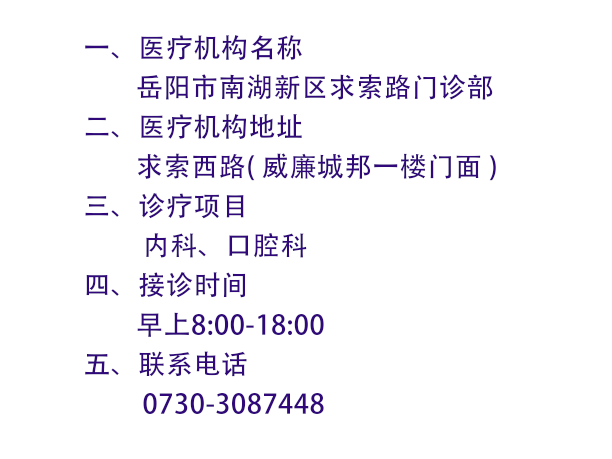 医 疗 机 构第 一 名 称岳阳市南湖新区求索路门诊部岳阳市南湖新区求索路门诊部岳阳市南湖新区求索路门诊部岳阳市南湖新区求索路门诊部岳阳市南湖新区求索路门诊部岳阳市南湖新区求索路门诊部岳阳市南湖新区求索路门诊部岳阳市南湖新区求索路门诊部岳阳市南湖新区求索路门诊部《医疗机构执业许可证》登记号PDY01420043060212D1101PDY01420043060212D1101PDY01420043060212D1101PDY01420043060212D1101法 定 代 表 人       （主要负责人）            法 定 代 表 人       （主要负责人）            法 定 代 表 人       （主要负责人）            李大友李大友《医疗机构执业许可证》登记号PDY01420043060212D1101PDY01420043060212D1101PDY01420043060212D1101PDY01420043060212D1101身  份  证  号身  份  证  号身  份  证  号430************31430************31医疗机构地址求索西路（威廉城邦一楼门面）求索西路（威廉城邦一楼门面）求索西路（威廉城邦一楼门面）求索西路（威廉城邦一楼门面）求索西路（威廉城邦一楼门面）求索西路（威廉城邦一楼门面）求索西路（威廉城邦一楼门面）求索西路（威廉城邦一楼门面）求索西路（威廉城邦一楼门面）所有制形式  集体  集体  集体  集体  集体医疗机构类别医疗机构类别医疗机构类别综合门诊部诊 疗 科 目内科  /口腔科******内科  /口腔科******内科  /口腔科******内科  /口腔科******内科  /口腔科******内科  /口腔科******内科  /口腔科******内科  /口腔科******内科  /口腔科******床位数00接诊时间08:00-18:0008:00-18:0008:00-18:00联 系 电 话联 系 电 话0730-3087448广 告 发 布媒 体 类 别印刷品 、网络印刷品 、网络印刷品 、网络印刷品 、网络印刷品 、网络印刷品 、网络广告时长（影视、声音）广告时长（影视、声音）审 查 结 论审 查 结 论按照《医疗广告管理办法》(国家工商行政管理总局、卫生部令第26号，2006年11月10日发布)的有关规定，经审查，同意发布该医疗广告（具体内容和形式以经审查同意的广告成品样件为准）。本医疗广告申请受理号：20230063号按照《医疗广告管理办法》(国家工商行政管理总局、卫生部令第26号，2006年11月10日发布)的有关规定，经审查，同意发布该医疗广告（具体内容和形式以经审查同意的广告成品样件为准）。本医疗广告申请受理号：20230063号按照《医疗广告管理办法》(国家工商行政管理总局、卫生部令第26号，2006年11月10日发布)的有关规定，经审查，同意发布该医疗广告（具体内容和形式以经审查同意的广告成品样件为准）。本医疗广告申请受理号：20230063号按照《医疗广告管理办法》(国家工商行政管理总局、卫生部令第26号，2006年11月10日发布)的有关规定，经审查，同意发布该医疗广告（具体内容和形式以经审查同意的广告成品样件为准）。本医疗广告申请受理号：20230063号按照《医疗广告管理办法》(国家工商行政管理总局、卫生部令第26号，2006年11月10日发布)的有关规定，经审查，同意发布该医疗广告（具体内容和形式以经审查同意的广告成品样件为准）。本医疗广告申请受理号：20230063号按照《医疗广告管理办法》(国家工商行政管理总局、卫生部令第26号，2006年11月10日发布)的有关规定，经审查，同意发布该医疗广告（具体内容和形式以经审查同意的广告成品样件为准）。本医疗广告申请受理号：20230063号按照《医疗广告管理办法》(国家工商行政管理总局、卫生部令第26号，2006年11月10日发布)的有关规定，经审查，同意发布该医疗广告（具体内容和形式以经审查同意的广告成品样件为准）。本医疗广告申请受理号：20230063号按照《医疗广告管理办法》(国家工商行政管理总局、卫生部令第26号，2006年11月10日发布)的有关规定，经审查，同意发布该医疗广告（具体内容和形式以经审查同意的广告成品样件为准）。本医疗广告申请受理号：20230063号本审查证明有效期:壹年（自2023年09月27日起，至2024年09月26日止）本审查证明有效期:壹年（自2023年09月27日起，至2024年09月26日止）本审查证明有效期:壹年（自2023年09月27日起，至2024年09月26日止）本审查证明有效期:壹年（自2023年09月27日起，至2024年09月26日止）本审查证明有效期:壹年（自2023年09月27日起，至2024年09月26日止）本审查证明有效期:壹年（自2023年09月27日起，至2024年09月26日止）本审查证明有效期:壹年（自2023年09月27日起，至2024年09月26日止）本审查证明有效期:壹年（自2023年09月27日起，至2024年09月26日止）本审查证明有效期:壹年（自2023年09月27日起，至2024年09月26日止）本审查证明有效期:壹年（自2023年09月27日起，至2024年09月26日止）医疗广告审查证明文号:      湘.岳医广【2023】第0927-0063号医疗广告审查证明文号:      湘.岳医广【2023】第0927-0063号医疗广告审查证明文号:      湘.岳医广【2023】第0927-0063号医疗广告审查证明文号:      湘.岳医广【2023】第0927-0063号医疗广告审查证明文号:      湘.岳医广【2023】第0927-0063号医疗广告审查证明文号:      湘.岳医广【2023】第0927-0063号医疗广告审查证明文号:      湘.岳医广【2023】第0927-0063号医疗广告审查证明文号:      湘.岳医广【2023】第0927-0063号医疗广告审查证明文号:      湘.岳医广【2023】第0927-0063号医疗广告审查证明文号:      湘.岳医广【2023】第0927-0063号